Presseinformation»Ischgler Schnee« von Gert WeihsmannMeßkirch, September 2021Mordserie im Winter-Ibiza
Der Wiener Kommissar Harald Selikovsky ermittelt im Ski-Resort IschglIschgl, eine Gemeinde im Westen Österreichs, ist wohl einer der bekanntesten Hotspots rund um Après Ski. Die Wintersaison von Ischgl ist vergleichbar mit dem wilden Treiben auf Ibiza. Dort findet man ein Konglomerat verschiedenster Persönlichkeiten. Von Barkeepern bis zu weißrussischen Oligarchen ist alles dabei. Gert Weihsmann, Autor des neuen Kriminalromans »Ischgler Schnee«, verwandelt die Ski-Hochburg Ischgl in einen schaurigen Mordschauplatz. Nach mehreren mysteriösen Mordfällen im M-Hotel bitten die Behörden den besten Ermittler der Bundeskriminalpolizei Wien, Kommissar Selikovsky, um Hilfe. Nach Beginn seiner Ermittlungen werden die Taten des unbekannten Killers noch brutaler. Während er weiter versucht den Schuldigen zu finden und der Verdacht plötzlich auf ihn selbst fällt, geraten immer mehr Menschen ins Visier des Mörders. In seinem neuen Kriminalroman zeigt Gert Weihsmann die Folgen einer Hochgeschwindigkeitsgesellschaft auf, in der die High Society stets am längeren Hebel sitzt und wahllos mit anderer Menschen Leben spielt.Zum BuchEine Mordserie hält Ischgl, Österreichs bekanntestes High-Energy-Ski-Resort, in Atem. Nachdem sich einige mysteriöse Todesfälle ereignet haben, beginnen die lokalen Ermittler das wahre Ausmaß der Taten zu erahnen. Da die Beamten vor Ort nur schleppend vorankommen, wird der Wiener Kommissar Harald Selikovsky, der in Tirol aufgewachsen ist, nach Ischgl beordert, um die immer hinterhältiger verübten Morde aufzuklären. Der Wettlauf mit einem ebenbürtigen Täter beginnt …Der AutorGert Weihsmann, 1961 in Villach geboren, lebt seit mehr als 30 Jahren in Wien. Als erfahrener On-Trade-Field-Manager bei einem großen internationalen Getränkekonzern tätig, ist der Autor bestens mit dem österreichischen Tourismus in all seinen Facetten vertraut. „Ischgler Schnee“ ist sein erster Kriminalroman. Nicht nur eine „Whodoneit“-Geschichte, sondern auch ein analytischer Blick hinter die Kulissen des High-Energy-Wintertourismus. Und einer Hochgeschwindigkeitsgesellschaft, die auf trügerischen Superlativen aufgebaut ist und dem eigenen Ende entgegenrast.Ischgler SchneeGert Weihsmann344 SeitenEUR 15,50 [D] / EUR 16,00 [A]ISBN 978-3-8392-0034-6Erscheinungstermin: 8. September 2021Kontaktadresse: Gmeiner-Verlag GmbH Petra AsprionIm Ehnried 588605 MeßkirchTelefon: 07575/2095-153Fax: 07575/2095-29petra.asprion@gmeiner-verlag.dewww.gmeiner-verlag.deCover und Porträtbild zum Download (Verlinkung hinterlegt)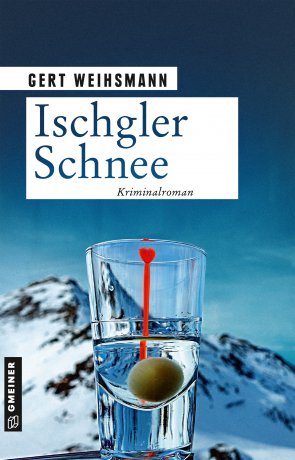 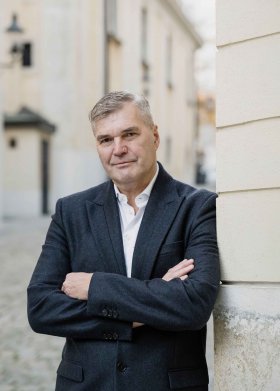                                                    © Christof Wagner, WienAnforderung von Rezensionsexemplaren:Gert Weihsmann »Ischgler Schnee«, ISBN 978-3-8392-0034-6Absender:RedaktionAnsprechpartnerStraßeLand-PLZ OrtTelefon / TelefaxE-Mail